ПРЕСС-РЕЛИЗк финальному этапу летнего сезона чемпионата Студенческой гребной лигиС 4 по 6 октября в Казани на базе Центра гребных видов спорта (ул. Хади Такташа, д.122) пройдут крупнейшие соревнования студенческой гребли России. Так, 4 октября в 10:00 пройдут первые заезды в рамках Всероссийских соревнований среди студентов по гребному спорту. К середине соревновательного дня определятся финалисты соревнований, в 15:00 будет дан старт финальным заездам. Награждение победителей и призеров Всероссийских соревнований среди студентов по гребному спорту состоится в 16:00.В этот же день, 4 октября, с 11:00 до 15:00 пройдет традиционная Студенческая регата. Соревнования по академической гребле пройдут среди студентов казанских вузов. 5 и 6 октября Центр гребных видов спорта примет финальный этап летнего сезона чемпионата Студенческой гребной лиги. В соревнованиях на базе Центра гребных видов спорта (ул. Хади Такташа, д.122) примут участие более 400 спортсменов из 36 вузов России.Предыдущий этап Студенческой гребной лиги состоялся 14-15 сентября в Сестрорецке, участие в нем приняли 32 экипажа из 16 регионов. По итогам трех этапов лидером рейтинга чемпионата Студенческой гребной лиги являются студенты Поволжской академии спорта, в активе казанских спортсменов 353 балла.На втором месте, набрав 321 балл, расположились гребцы БГТУ «ВОЕНМЕХ» им. Д.Ф. Устинова из Санкт-Петербурга. Замыкают тройку лидеров представители МГТУ им. Носова, у спортсменов из Магнитогорска 287 баллов. Решающие старты пройдут 6 октября. Начнется заключительный соревновательный день в 10:00 с полуфинальных заездов. Финальные заезды стартуют в 14:00. Награждение победителей и призеров соревнований запланировано на 15:00. В торжественной церемонии примет участие председатель попечительского совета Студенческой гребной лиги, министр юстиции Российской Федерации Александр Коновалов. Контактное лицо для получения дополнительной информации и аккредитации: Анастасия Добрынина, пресс-служба МФСО «Буревестник», тел.: 8 (937) 618-90-60.МИНИСТЕРСТВО СПОРТА РЕСПУБЛИКИ ТАТАРСТАНМИНИСТЕРСТВО СПОРТА РЕСПУБЛИКИ ТАТАРСТАН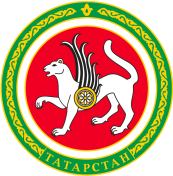 ТАТАРСТАН РЕСПУБЛИКАСЫ СПОРТ МИНИСТРЛЫГЫТАТАРСТАН РЕСПУБЛИКАСЫ СПОРТ МИНИСТРЛЫГЫул.Петербургская, д.12, г.Казань, 420107ул.Петербургская, д.12, г.Казань, 420107Петербургская урамы, 12 нче йорт, Казан шәһәре, 420107Петербургская урамы, 12 нче йорт, Казан шәһәре, 420107Тел.: (843) 222-81-01, факс: (843) 222-81-79. E-mail: mdmst@tatar.ru, http://minsport.tatarstan.ruТел.: (843) 222-81-01, факс: (843) 222-81-79. E-mail: mdmst@tatar.ru, http://minsport.tatarstan.ruТел.: (843) 222-81-01, факс: (843) 222-81-79. E-mail: mdmst@tatar.ru, http://minsport.tatarstan.ruТел.: (843) 222-81-01, факс: (843) 222-81-79. E-mail: mdmst@tatar.ru, http://minsport.tatarstan.ruТел.: (843) 222-81-01, факс: (843) 222-81-79. E-mail: mdmst@tatar.ru, http://minsport.tatarstan.ruТел.: (843) 222-81-01, факс: (843) 222-81-79. E-mail: mdmst@tatar.ru, http://minsport.tatarstan.ru